Advancing Graduate Education at UWL, Summer 2018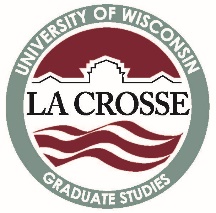 The Graduate Studies Office will provide summer stipends for faculty to work on graduate education.  The maximum award is $2,000/project.  Examples of projects include: 1) work on the development of a new graduate program, 2) work on an alternate delivery of an existing graduate program (e.g. an on-line option for an on-campus program, and 3) efforts to overcome specific obstacles/problems in increasing enrollment in an existing graduate program. Individuals who have received this funding in the past are encouraged to apply again if their work on program development is ongoing.To be considered for funding, complete the application below. It consists of the cover page and a 2-page narrative.  Applicants need to have the form signed by their Graduate Program Director (if applicable), Department Chair, and College/School Dean.  Signed applications should be scanned and electronically submitted to gradstudies@uwlax.edu no later than noon on Friday, March 2. Applicant InformationName(s)DepartmentTitle of Proposal Amount of Summer Stipend Requested ($2000 = 45 hours of work)200-word summary of proposalSignatures of applicant, Program Director, Department Chair, and College/School Dean(As an exploratory grant, a signature by a chair or dean connotes that the proposal has potential to fit the department and college/school goals and vision; it does not commit funds or staffing)Applicant 														______				Date__________Program Director (if applicable)													Date__________Department Chair			_____									____	Date__________Dean 			________						Date__________Proposal NarrativeIn no more than 2 double-spaced pages, describe the work that you plan to accomplish in Summer 2018.  In the proposal, be sure to answer the following questions:What is the project?  If the work this summer is only a small part of a larger undertaking, explain both 1) the large project and 2) the part of the large project to be accomplished this summer. If you are applying for a second year of funding, explain how the work you propose here will build upon what you accomplished last summer. How does the new project fit with the department’s current programming?  How does it fit with the Graduate Studies Strategic Plan and/or the overall University Strategic Plan? 